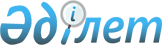 Павлодар қаласы бойынша шетелдіктер үшін 2022 жылға арналған туристік жарна мөлшерлемелерін бекіту туралыПавлодар облысы Павлодар қалалық мәслихатының 2022 жылғы 30 маусымдағы № 145/20 шешімі. Қазақстан Республикасының Әділет министрлігінде 2022 жылғы 5 шілдеде № 28714 болып тіркелді
      Қазақстан Республикасының "Қазақстан Республикасындағы жергілікті мемлекеттік басқару және өзін-өзі басқару туралы" Заңының 6-бабы 2-10-тармағына, Қазақстан Республикасы Үкіметінің 2021 жылғы 5 қарашадағы "Шетелдіктер үшін туристік жарнаны төлеу қағидаларын бекіту туралы" № 787 қаулысына сәйкес, Павлодар қалалық мәслихаты ШЕШТІ:
      1. Шетелдіктер үшін туристерді орналастыру орындарындағы туристік жарна мөлшерлемелері 2022 жылғы 1 қаңтардан бастап 31 желтоқсанды қоса алғанда - болу құнының 0 (нөл) пайызы бекітілсін.
      2. Осы шешім оның алғашқы ресми жарияланған күнінен кейін күнтізбелік он күн өткен соң қолданысқа енгізіледі, 2022 жылғы 1 қаңтардан бастап туындаған құқықтық қатынастарға қолданылады.
					© 2012. Қазақстан Республикасы Әділет министрлігінің «Қазақстан Республикасының Заңнама және құқықтық ақпарат институты» ШЖҚ РМК
				
      Павлодар қалалық мәслихатының хатшысы 

С. Калижанова
